Baccalauréat Professionnel« Maintenance des Équipements Industriels »ÉPREUVE E2Analyse et préparation d'une activité de maintenanceSESSION 2021CORRIGÉProblématique générale :Le palettiseur ne pouvant pas suivre le rythme de travail de l’ensacheuse, des arrêts intempestifs stoppent la production. Dans une démarche de réduction des coûts énergétiques dans laquelle l'entreprise s'est engagée (Norme ISO 50001), le bureau d'étude propose d'augmenter la cadence de fonctionnement du palettiseur.La solution retenue : Le grappin du préhenseur doit pouvoir prendre deux sacs au lieu d’un actuellement.La modification du grappin du préhenseur permettra de gagner du temps de cycle sur le palettiseur, sur l’ensemble de la ligne de production de conditionnement et donc moins consommer.La sécurité du palettiseur doit également être améliorée.Problématique N°1 :Pour permettre la préhension de 2 sacs, nous devons rallonger les griffes du grappin à l’aide de vérins.Le service maintenance est chargé :- D'estimer les coûts de la modification du préhenseur afin de vérifier si l'intervention sera amortie financièrement.- De calculer le coût énergétique gagné grâce à cette modificationPour information : l’arrêt programmé pour la mise en sécurité de la machine se fera parallèlement à cette modification mais ne sera pas traité dans cette problématique.Q1-1 : Quel est le total des coûts en matériels et fournitures pour la modification du grappin ?3483 €Q1-2 : Quel est le temps d'arrêt en heures débordant sur la production ? 14 heuresQuel est le coût de non production de cet arrêt ? 4900 €Q1-3 : En cumulant le temps nécessaire à la réalisation de chaque étape et du nombre de techniciens mobilisés, calculer le nombre d'heures nécessaires pour la réalisation de cette modification.70 heuresQuel est le coût total de cette main d'œuvre pour cette modification ?	5950 €Q1-4 : Les arrêts de production de la ligne de l’ensacheuse automatisée dus à l’attente du palettiseur sont de 15 h/mois.Quel coût mensuel cela représente ? 5250 €Grâce à la modification de la griffe, les arrêts seront divisés par 2 et sachant que l’estimation globale du coût de cette intervention est estimée à 14500 €.Dans combien de temps l’intervention sera-t-elle amortie (en mois) ? 5,52 moisQ1-5 : La consommation électrique de l’ensemble de la ligne de production dans les phases d’arrêt de production n’est pas négligeable (15 h/mois). En effet les tapis, les cribleurs et surtout les dépoussiéreurs tournent continuellement, le tout représentant une consommation de 80 kw/h.Sachant que le prix du Kw/h est de 8 centimes d’euros, calculer le coût énergétique avant la modification.		pour un mois : 96 €		pour un an : 1152 €Quel est le gain énergétique (en euros) de l’entreprise sur cette ligne de production après la modification du grappin du palettiseur sur une année ?(On rappelle que les arrêts sont divisés par 2).576 €Q1-6 : Faire le bilan de cette modification (coût de modification, coût énergétique). L’intervention est-elle justifiée ? (Vous argumenterez votre réponse).L’intervention est justifiée car elle sera amortie rapidement. De plus l’entreprise économise de l’argent chaque mois sur la consommation énergétique et respect donc la norme 50001, norme dans laquelle l’entreprise s’est engagée sur la réduction des coûts énergétique.Problématique N°2 :La modification du grappin implique des modifications pneumatiques. L’élargissement du grappin se fera par 2 vérins pour le déport vertical des griffes et 2 autres vérins pour le déport horizontal. Vous devez choisir les composants et compléter les nouveaux schémas.Q2-1 : Analyse du schéma pneumatique (DQR 9/19). Compléter le tableau suivant.Q2-2 : Dans le cadre de la Norme ISO 50001, le bureau des méthodes a décidé d’installer des vérins IVAC. Donner les principaux avantages de ce type de composant.Réponse : - Réduction de la consommation d’énergie 	       - Economies d’air comprimé en réduisant au minimum le circuit pneumatique	       - Gain de temps (temps d’installation et de mise en service)Q2-3 : L’élargissement du grappin se fera par 2 vérins IVAC pour le déport vertical des griffes et 2 autres vérins IVAC pour le déport horizontal.Travail demandé :	Q2-3-1 : Compléter le bon de commande de ces vérins à l’aide des caractéristiques ci-	dessous.- Caractéristiques des vérins déport horizontal : vérins Ø63 course 200 mm avec tige en acier chromé dur, distributeur 5/3 à centre fermé monostable à commande électrique- Caractéristiques des vérins déport vertical : vérins Ø32 course 50 mm avec tige en acier chromé dur, distributeur 5/2 monostable à commande électrique (*) CF : centre fermé  -  CO : centre ouvertQ2-3-2 : Modifier le schéma pneumatique sur la page DQR 9/19 zone 1 (a et b), afin d’intégrer l’alimentation en air des vérins déport vertical et déport horizontal.Q2-4 : La modification nous impose de contrôler le niveau de pression minimum et maximum dans l’installation de façon précise. Pour cela on vous demande d’implanter un détecteur de pression électronique repère 0S1que nous avons en stock au magasin.Référence : XMLR0102P05Q2-4-1 : Vérifier la compatibilité du détecteur de pression avec le système en complétant le tableau ci-dessous.Q2-4-2 : Implanter le détecteur de pression avec son repère sur le schéma pneumatique de la page DQR 9/19 zone 2.Q2-5 : Le responsable du service maintenance profite de cette modification pour installer un régulateur de pression sur le vérin maintien des sacs. En effet, en fonction de la taille des sacs, le maintien trop important déchire des sacs.Compléter le bon de commande ci-dessus pour installer le régulateur de pression avec verrouillage repère 2V4 avec des orifices G1/4 et un débit de 1100 l/mn.Implanter ce composant avec son repère sur le schéma pneumatique de la page DQR 9/19 zone 3.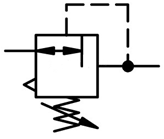 Problématique N°3 :La modification du grappin entraîne une modification des circuits de commande, du programme de l'automate ainsi que la mise à jour du dossier technique.Q3-1 : Raccorder le détecteur de pression électronique à la carte d’entrée de l’automate en vous aidant du tableau d’affectation des E/S de l’automate. Nous utiliserons la sortie 1 (out1) du détecteur de pression.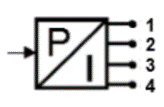 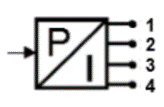 Q3-2 : Vous devez à présent compléter le tableau ci-dessous afin d’ajuster la valeur de réglage du point de commutation haut (FH1) et du point de commutation bas (FL1) du pressostat électronique.Q3-3 : A l’aide des données ci-dessous, finaliser le tableau afin de paramétrer le pressostat électronique.Données :Sortie de commutation est en mode fenêtreContact normalement fermé (NC)Unité de pression le barCapteur monté « tête en bas ». On souhaite inverser l’orientation de l’affichage (180°) pour plus de facilité de lecture et la valeur affichée sera rafraîchie toutes les 50 ms.Q3-4 : Lors des essais, un message d’erreur apparaît sur le pressostat électronique. Quelle est la signification de ce message ?Q3-5 : La modification du grappin nécessite la création d’un nouveau GRAFCET pour permettre aux griffes de prendre 2 sacs. Compléter le GRAFCET « point de vue automate » ci-dessous :Q3-6 : A l’aide du DQR 9/19, pourquoi sommes-nous obligés de maintenir l’action « sortir tiges déport vertical » dans les étapes 52 et 53 ?Car les distributeurs 5V1 et 6V1 sont des distributeurs 5/2 monostable. Il faut donc maintenir l’alimentation des électrovannes pour laisser les tiges des vérins sorties.Q3-7 : Le service maintenance souhaite signaler un « défaut grappin » si le temps de mouvement imparti (5s) pour le déplacement des vérins est dépassé.A l’aide du GRAFCET, compléter l’étiquette %L60 ci-dessous afin de prendre en compte cette demande.%L60Problématique N°4 :La grosse intervention mécanique, pneumatique et électrique étudiée précédemment va avoir lieu pendant l’arrêt de production. Vous êtes un chargé d’intervention et vous serez secondé par un technicien pour les travaux sur le préhenseur afin de démonter le grappin.Q4-1 : Quel doit être le niveau d’habilitation de la personne qui assurera la consignation de l’installation pour tous les techniciens afin de travailler en toute sécurité ? (Cocher la bonne réponse). B0		 BS		 B1	V	 BC	 BRQ4-2 : Donner la désignation et les repères des 2 composants que cette personne devra condamner afin, de mettre hors énergie cette installation et ainsi que vous puissiez effectuer votre intervention en toute sécurité.Pré-identification :En pneumatique : Sectionneur pneumatique 0V1En électrique      : Interrupteur sectionneur général QGQ4-3 : Enumérer les différentes étapes d’une consignation électrique, sachant que la pré-identification vient d’être réalisée.SéparerCondamnerIdentifierV.A.T.MALT et en CCQ4-4 : Quel document obligatoire la personne chargée de la consignation devra signer et apporter au chargé de travaux. ATTESTATION DE CONSIGNATIONQ4-5 : Habilité BR, aurez-vous besoin d’un ordre de travail pour commencer cette intervention sur le grappin ? oui          nonQ4-6 : L’opérateur qui va vous aider, a un niveau d’habilitation B0. Sachant qu’il effectuera uniquement les opérations mécaniques sur le système hors tension, son niveau d’habilitation est-il suffisant ? oui          nonQ4-7 : En vue de la modification des deux griffes N°4 et N°6 on vous demande de compléter la gamme de démontage suivante (La gamme ne porte que sur le démontage de la griffe N°6).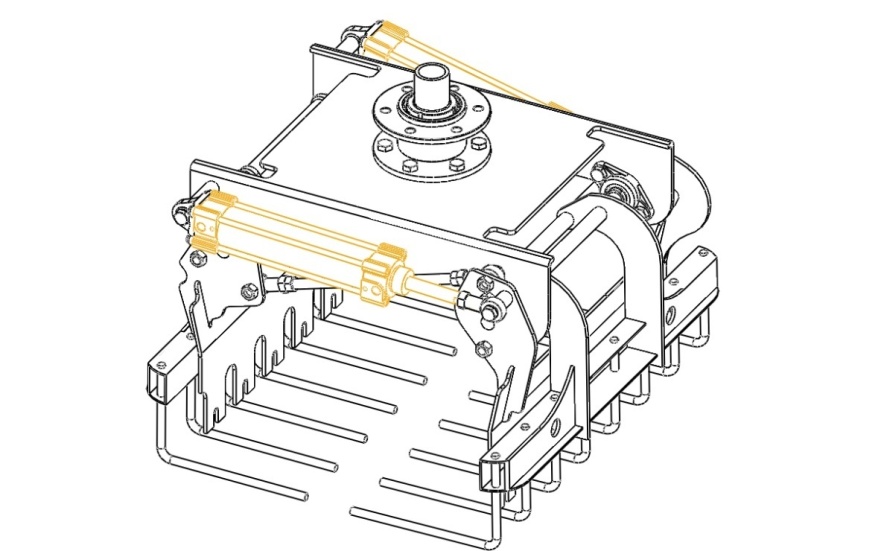 Q4-8 : Compléter la nomenclature suivante.Problématique N°5 :Sécurisation en sortie du palettiseur au niveau de l’accès convoyeur.Suite à un accident de travail (une personne a voulu décoincer une palette sur le convoyeur), le service maintenance décide d'installer une barrière immatérielle qui stoppera l'installation dès le franchissement de la zone balisée.Elle se trouve en sortie de ligne.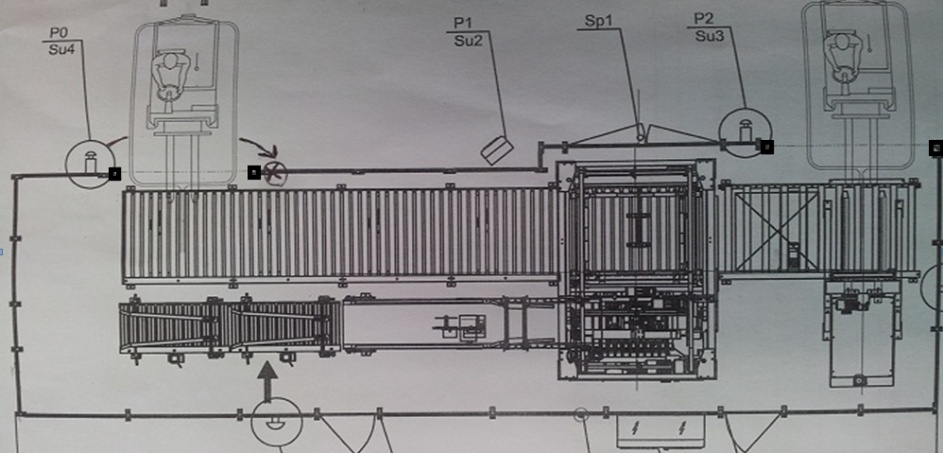 La barrière immatérielle devra cependant être franchie par un chariot élévateur afin de pouvoir évacuer les palettes finies.Q5-1 : A partir des données ci-dessous, déterminer la référence de la barrière immatérielle de sécurité de type 2 et des accessoires associés pour la fixation et le raccordement.Données : Détection pour la main ; hauteur protégée 910 mm ; 2 embases de fixation au sol avec ressorts ; prolongateurs de raccordement M12 coudés de 15 mètres pour l’émetteur et le récepteur.Q5-2 : Avant d’installer la barrière immatérielle de sécurité, le bureau des méthodes vous demande de calculer la distance de sécurité minimale S entre la barrière immatérielle et la zone dangereuse afin de respecter la norme EN/ISO 13855. En effet, la norme impose une distance minimale d’implantation afin que la machine puisse s’arrêter en toute sécurité. Actuellement, la distance mesurée entre le lieu d’implantation de la barrière immatérielle et la sortie de ligne de production est de 1 m.Q5-2-1 : Donner la formule qui permet de calculer la distance minimale et compléter le tableau en précisant les unités de chaque terme.Q5-2-2 : Relever le temps de réponse des composants ci-dessous sur les documents du constructeur et calculer le temps de réponse t1 du dispositif de protection.Q5-2-3 : Sachant que la capacité minimum de détection de la barrière immatérielle est la main (appelée également la résolution), relever cette capacité de détection sur les documents constructeur et calculer la distance supplémentaire C.Q5-2-4 : A l’aide des données fournies par le bureau des méthodes sur le palettiseur et de vos résultats précédents, calculer la distance de sécurité minimale S d’implantation de la barrière immatérielle.Compléter le tableau ci-dessous :Q5-2-5 : Sachant que la distance actuelle côté sortie de ligne est de 1 m peut-on implanter la barrière immatérielle en respectant la norme EN/ISO 13855 ?			OUI 					NONJustifié votre réponse :La distance côté sortie de ligne est de 1 m, elle est supérieure à la distance de sécurité S donc si une personne franchie la barrière immatérielle, le système sera à l’arrêt avant que celle-ci puisse toucher la palette.Q5-3 : A l’aide du DTR 2 et 14/14, on vous demande de vérifier si la durée nécessaire pour réaliser cette intervention est adaptée par rapport au planning de fonctionnement.Q5-4 : On vous demande de finir la modification du schéma de câblage ci-dessous afin d’intégrer :La barrière immatérielle sur le module de sécurité : zone 1La surveillance des contacteurs k10 et k11 (boucle retour) : zone 2L’autorisation de la mise en service du contacteur général KMG : zone 3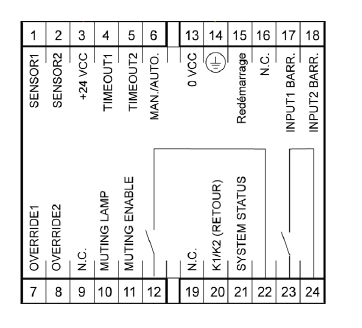 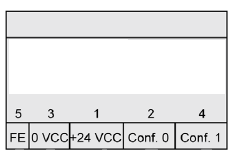 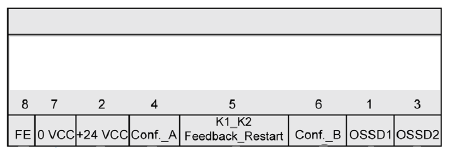 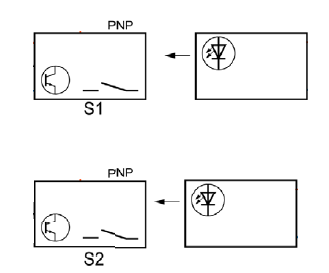 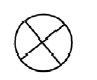 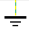 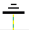 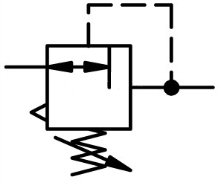 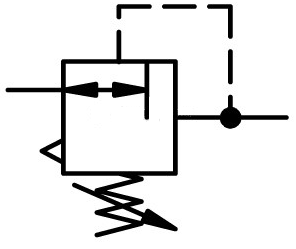 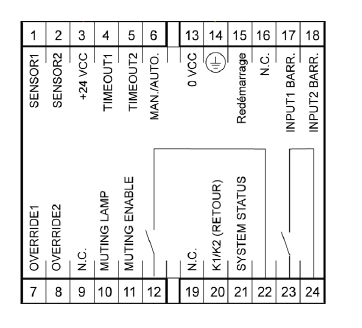 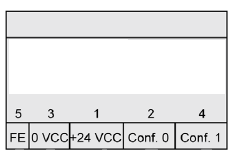 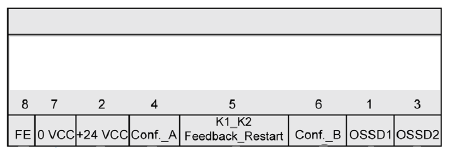 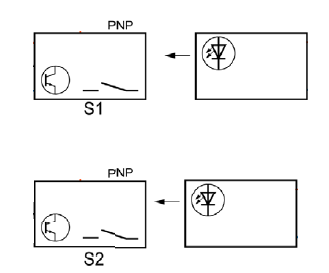 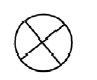 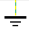 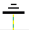 Q1Gestion de maintenanceDTR 2 ; 3/14Temps conseillé : 40 minBarème : .../22Q2Modification de la partie pneumatiqueDTR 4 ; 5 ; 6/14Temps conseillé : 60 minBarème : .../46RepèreDésignationFonction dans le système0V1Sectionneur pneumatique 3/2 à commande manuel avec verrouillagePurger et isoler le circuit pneumatique du système0V2Régulateur de pression ou détendeurMaintenir la pression dans le circuit à une valeur stable et réglable1V1Distributeur pneumatique 5/3 monostable à centre fermé avec commande électropneumatiqueAlimenter en air le vérin ouverture/fermeture des griffes (1A)2V3Réducteur de débit unidirectionnelPermet de régler la vitesse de sortie du vérin maintien sac(s) (2A)Bon de commandeBon de commandeBon de commandeBon de commandeBon de commandeQuestionDésignationRéférencecochet la fonction du distributeur (*)QuantitéQ2.3Vérin IVACPRA/882063/MIB/M4/2005/2(élec/ressort)   5/2(élec/élec)5/3(CF)  5/3(CO)2Q2.3Vérin IVACPRA/882032/MIB/M4/505/2(élec/ressort)  5/2(élec/élec)5/3(CF)  5/3(CO)2Q2.5Régulateur de pression R.01 KG1Données : Pression du réseau 6bar ; Raccord G1/4 ; Entrée automate : logique positive (PNP)Données : Pression du réseau 6bar ; Raccord G1/4 ; Entrée automate : logique positive (PNP)Données : Pression du réseau 6bar ; Raccord G1/4 ; Entrée automate : logique positive (PNP)Entrée du fluide GAZ 1/4  A femelleLe composant est-il compatible :   oui          nonPlage de pression (en bar)0 à 10 barsLe composant est-il compatible :   oui          nonConfiguration sortie de commutation2 x PNPLe composant est-il compatible :   oui          nonQ3Modification de la partie commandeDTR 5 ; 6 ; 7/14Temps conseillé : 50 minBarème : .../46ParamètresPlage de Pression à surveillerRéglagePression nominalePN7 bar100 %Point de commutation hautFH16 bar85,7 %Point de commutation basFL13,5 bar50 %Nom du menuRéglage du pressostat sur le palettiseurFH1 (Q3.2)85 %FL1 (Q3.2)50 %Out1FncUnibardiSrd1Message d’erreurSignification de la défaillanceULSignifie que la pression appliquée est en dessous de la pression mesurable(<5 % de la pression nominale)Q4Préparation de l’intervention mécaniqueDTR 8 ; 9 ; 10 ; 14/14 ; DQR 9/19Temps conseillé : 50 mnBarème : ...../44EtapeNom de la pièceRepèreAction à réaliserOutillage utilisé1Corps de grappin1Elinguer le grappinEngin de manutention et élingues2Ecrous de tête de grappin11DévisserClé plate3Corps de grappin1Transportétablis4…Vis…14.6 et 14.7DévisserClé plate5…Vis …14.8 et 14.9DévisserClé plate6Vérins8C et 8GRetirerA la main7Ecrous11.1 et 11.2DévisserClé plate8Bielle10CRetirerA la main9Vis 14.1 et 14.2DévisserClé plate10Bielle10GRetirerA la main11Vis pressions de 2C1 et 2C2DévisserClé 6 pans12Ecrous11.3 et 11.4DévisserClé plate13Ecrous11.5 et 11.6DévisserClé plate14Vis pressions de 2G1 et 2G2DévisserClé 6 pans15Maintien gauche7RetirerA la main16Griffe gauche6Retirer(déport vers un coté pour libérer l’axe puis déport de l’autre coté)A la mainRepèreNombreNomRéférencesMatière251Anneau élastiqueAnneau élastique pour alésage diamètre 100241Boîte à roulements231Ecrou à encochesEcrou à encoches KM13221Rondelle à griffesRondelle à griffes MB13211Entretoise162Roulement à billes6013 EE151Fusée de tête de grappin14.6….14.94VisVIS hexagonale M10-4014,14.1….14.530VisVIS hexagonale M16-4011,11.1….11.624EcrouEcrou hexagonale M1610G1Bielle de griffe10C1Bielle de maintien9C-9G2Chape à rotuleChape de rotule SGS–M16x1.58G11Flasque orientableFlasque orientable SSNG-638G1Vérin griffeVérin pneumatique double effetØ63 course 2008C11Flasque orientableFlasque orientable SSNG-638C1Vérin de maintienVérin pneumatique double effet Ø63 course 200Acier71Maintien gaucheAcier61Griffe gaucheAcier51Maintien droitAcier41Griffe droiteAcier2G3-2G41Palier de la griffe 4Axe diamètre 25Palier auto-aligneur UCFLE2052G1-2G21Palier de la griffe 6Axe diamètre 25Palier auto-aligneur UCFLE2052C3-2C41Palier de maintien 5Axe diamètre 25Palier auto-aligneur UCFLE2052C1-2C21Palier de maintien 7Axe diamètre 25Palier auto-aligneur UCFLE20511Corps de grappinAcierQ5Mise en sécuritéDTR 2 ; 11 ; 12 ; 13 ; 14/14Temps conseillé : 40 mnBarème : ../42MatérielsRéférencesNombreBarrière immatérielleXUSL2E30H091N1Module de sécuritéXPSLCMUT11601Fixations au sol avec ressortsXUSZFB22Prolongateur de raccordement M12 émetteurXZCP1264L151Prolongateur de raccordement M12 récepteurXZCP53P11L151UnitésDistance minimum : SmmVitesse d’approche minimale du corps : Kmm/sTemps de réponse du dispositif de protection : t1sTemps d’arrêt de la machine : t2sDistance supplémentaire : CmmTemps de réponse de la barrière immatérielleTemps de réponse de la barrière immatérielle13msTemps de réponse du module de sécuritéTemps de réponse du module de sécurité20msTemps de réponse du contacteurTemps de réponse du contacteur20msSommes des temps de réponse t1 (ms)53msSommes des temps de réponse t1 (s)0.053sRésolution de la barrière immatérielle : d =30mmFormuleRésultatDistance supplémentaire C (en mm) C = 8 x (d – 14)128 mmVitesse d’approche minimale de la palette sur le convoyeur : KVitesse d’approche minimale de la palette sur le convoyeur : K300 mm/sTemps de réponse du dispositif de protection (Q5.2.2) : t1Temps de réponse du dispositif de protection (Q5.2.2) : t10.053 sTemps d’arrêt de la ligne de production du palettiseur : t2Temps d’arrêt de la ligne de production du palettiseur : t21,2 sDistance supplémentaire (Q5.2.3) : CDistance supplémentaire (Q5.2.3) : C128 mmApplication numérique : S = 300 x (0.053 + 1.2) + 128 = 503.9 mmApplication numérique : S = 300 x (0.053 + 1.2) + 128 = 503.9 mmApplication numérique : S = 300 x (0.053 + 1.2) + 128 = 503.9 mmDistance de sécurité minimale S 503.9 mm